.Sequence: A A B A A B A A A A B A A (part B is always facing 12:00)PART A4x Toe Strut ForwardToe Strut Jazz Box With ¼ Turn RightToe Strut Jazz Box With ¼ Turn Right4x Heel Grind Traveling LeftPART BTwist And Clap2x ½ Monterey Turn RightTwist And Clap2x ½ Monterey Turn RightTwistin'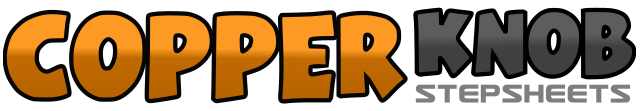 .......Count:0Wall:2Level:Phrased Beginner.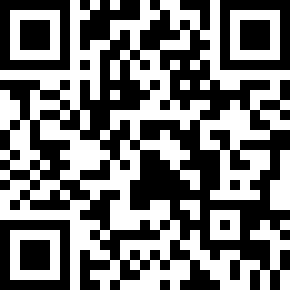 Choreographer:Benny Ray (DK) - April 2010Benny Ray (DK) - April 2010Benny Ray (DK) - April 2010Benny Ray (DK) - April 2010Benny Ray (DK) - April 2010.Music:Twistin' the Night Away - Sam CookeTwistin' the Night Away - Sam CookeTwistin' the Night Away - Sam CookeTwistin' the Night Away - Sam CookeTwistin' the Night Away - Sam Cooke........1-2Step right toe forward, drop right heel down3-4Step left toe forward, drop left heel down5-6Step right toe forward, drop right heel down7-8Step left toe forward, drop left heel down9-10Cross right toe in front of left, drop right heel down11-12Step back on left toe, drop left heel down13-14Step ¼ turn to the right on right toe, drop right heel down15-16Step left toe forward, drop left heel down17-18Cross right toe in front of left, drop right heel down19-20Step back on left toe, drop left heel down21-22Step ¼ turn to the right on right toe, drop right heel down23-24Step left toe forward, drop left heel down25-26Cross right heel over left foot (twist right toe left), step left to the side (twist right toe right)27-28Cross right heel over left foot (twist right toe left), step left to the side (twist right toe right)29-30Cross right heel over left foot (twist right toe left), step left to the side (twist right toe right)31-32Cross right heel over left foot (twist right toe left), step left to the side (twist right toe right)1-4Twist heels right, twist toes right, twist heels right, clap5-8Twist heels left, twist toes left, twist heels left to center, clap9-10Point right toe to the side, make ½ turn right closing right next to left11-12Point left to side, close left next to right13-14Point right toe to the side, make ½ turn right closing right next to left15-16Point left to side, close left next to right17-20Twist heels right, twist toes right, twist heels right, clap21-24Twist heels left, twist toes left, twist heels left to center, clap25-26Point right toe to the side, make ½ turn right closing right next to left27-28Point left to side, close left next to right29-30Point right toe to the side, make ½ turn right closing right next to left31-32Point left to side, close left next to right